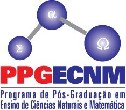 PROCESSO SELETIVO 2017 – MESTRADO PROFISSIONAL EM ENSINO DE CIÊNCIAS NATURAIS E MATEMÁTICARESULTADO DA ARGUIÇÃO ORAL (AO) E PONTUAÇÃO DO CURRÍCULOMODALIDADE: Educação MatemáticaCandidatos oriundos do convênio IFRN/UFRN/PPGECNMNão houve candidatos aprovados para esta etapa.Candidatos oriundos da demanda interna (UFRN)Não houve candidatos aprovados para esta etapa.Candidatos oriundos da demanda externa* Não pontuado conforme item 3.7 do editalMODALIDADE: Ensino de BiologiaCandidatos oriundos do convênio IFRN/UFRN/PPGECNMNão houve candidatos inscritos.Candidatos oriundos da demanda interna (UFRN)Não houve candidatos inscritos.Candidatos oriundos da demanda externa * Não pontuado conforme item 3.7 do editalMODALIDADE: Ensino de Física e AstronomiaCandidatos oriundos do convênio IFRN/UFRN/PPGECNMNão houve candidatos aprovados para esta etapa.Candidatos oriundos da demanda interna (UFRN)Não houve candidatos aprovados para esta etapa.Candidatos oriundos da demanda externa* Não pontuado conforme item 3.7 do editalMODALIDADE: Ensino de QuímicaCandidatos oriundos do convênio IFRN/UFRN/PPGECNMNão houve candidatos inscritos.Candidatos oriundos da demanda interna (UFRN)Candidatos oriundos da demanda externaCód.NomesAOCURRICULO212Cídia Paula da Costa Alves5,6*216Henrique Silvestre Maia5,0*219Andson José Malaquias Torres5,6*222Marlene Gorete de Araújo8,17,6232Alison Luan Ferreira da Silva7,59,9233Anelândia Maria da Conceição Silva8,17,2251Ana Karla Varela da Silva Siqueira8,87,9253Emanuel Wagner de Lima Silva3,1*256Edney Araújo Lima9,410Cód.NomesAOCURRICULO296Francisco Ismael de Queiroz00302Rosa de Lima Silva7,510306Camila Carla Rocha da Silva4,4*308Marianne Torres da Costa Teixeira8,19,1309Bárbara Lopes Schiavetti Guimarães Pereira8,18,8310Paloma de Paula Gomes7,57,8312Edilza Conceição Silva Lima Cassiano00313Josivan Fernandes de Araújo Júnior7,59,9315Josemilda Medeiros Machado5*319Clívio Marques da Rocha Dias3,8*Cód.NomesAOCURRICULO271Natália Noelma Antunes de Lima8,77,9274Louisa Adelino de Macedo3,7*276Petson Firmino dos Anjos3,1*277Letícia dos Santos Fonseca7,510,0278Emmanoel Macena da Silva2,5*436José Ricardo Pereira da Silva5,6*Cód.NomesAOCURRICULO345Marcondes Luiz da Silva Azevedo7,54,5Cód.NomesAOCURRICULO336Ewerton Ricardo Viana de Medeiros7,59,6338Kleiton Jullian Soares dos Santos7,510351Thuanny Karoline de França Barbosa7,59,6355Ana Beatriz Francelino Jota7,59,1356Anyelle da Silva Pereira Peixoto7,58,9358Hebert Medeiros Silva Filho7,59,5